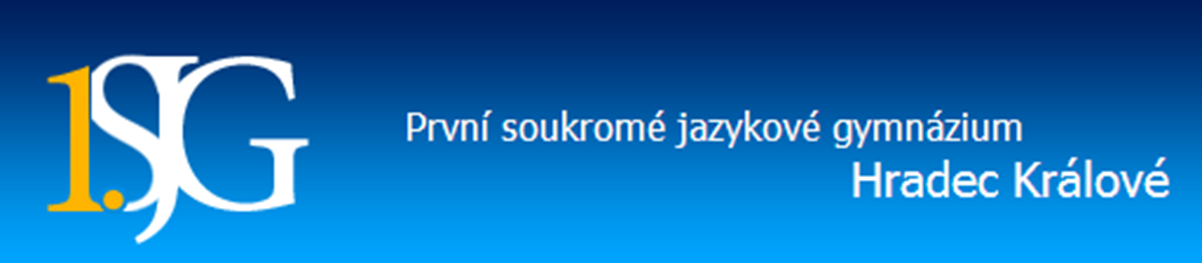 Název práce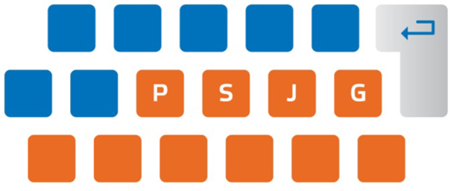 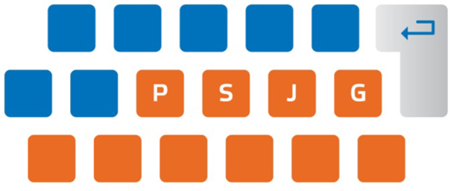 Jméno PříjmeníPSJG-HK2023První soukromé jazykové gymnázium Hradec KrálovéNázev práceTVOŘIVÁ KLÁVESNICEAutor práce:				Jméno Příjmení, 2. AKategorie:				I., II., III.Vedoucí práce:				Titul. Jméno PříjmeníKonzultant:				Titul. Jméno PříjmeníHradec Králové			20. ledna 2023